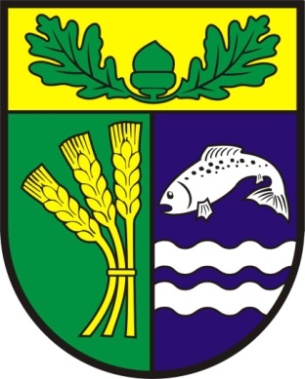 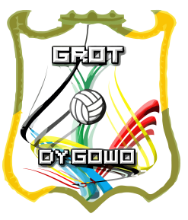       REGULAMIN ZAWODÓW „GONITWA ŁOSOSIOWA”	I.  ORGANIZATORWójt Gminy Dygowo i Uczniowski Klub Sportowy „Grot” DygowoII.  TERMIN,  MIEJSCE  STARTU  I  METY1. Zawody odbędą się 17  lipca 2021 roku (sobota) w  ramach imprezy  „Biesiada Łososiowa”.Start:   Plac Wolności w Dygowie, godz. 11.30.Meta:   Plac Wolności w Dygowie.2. Odprawa techniczna w dniu zawodów o godz. 10.00 Uwaga! Odprawa techniczna odbędzie się w  Szkole Podstawowej w Dygowie przy ul. Kolejowej 10. 3. Informacje: Urząd Gminy Dygowo, ul. Kolejowa 1, 78-113 Dygowo tel. (94) 35 84 194, (94) 35 49 165, ug@dygowo.pl.III.  TRASAKolarstwo terenowe– ok. 12 km-Trasa asfaltowo - żużlowo – piaskowa:Plac Wolności w Dygowie - ul. Główna i ul. Kolejowa w Dygowie – ul. Lipowa w Dygowie - Lisia Góra - Gąskowo kolonia - Gąskowo - Lisia Góra – ul. Zielona w Dygowie – ul. Brzozowa w Dygowie –  ul. Lipowa w Dygowie – Lisia Góra - MiechęcinoKajak – ok. 4 km, rzeka Parsęta Miechęcino – most  Bardy Bieg – ok. 5,3 km- Trasa asfaltowo – żużlowo - piaskowamost Bardy -  Bardy  - w kierunku Miechęcina - pola wiatrakowe - Dygowo ul. Kołobrzeska -                  Dygowo ul. Łukowa -  Plac Wolności w Dygowie IV.  ZGŁOSZENIA UCZESTNIKÓW ZAWODÓW1. Rejestracja uczestników „Gonitwy Łososiowej” będzie odbywać się  do 9 lipca 2021 r.2. Zgłoszenia będą przyjmowane pod  nr tel.(94) 35 49 165, (94) 35 84 194 bądź osobiście w biurze Urzędu Gminy w Dygowie,  od poniedziałku do piątku, w godz. 7.00-15.00,  pok. nr 13.3. Przy zgłoszeniu  należy podać następujące dane: imię i nazwisko, adres zamieszkania, nr telefonu; dla chętnych uczestników notatka dot. dotychczasowych osiągnięć sportowych, udziału w innych zawodach sportowych.4. Warunkiem uczestnictwa w „Gonitwie Łososiowej” jest uiszczenie wpisowego.5. Uczestnik,  który  nie wniesie wpisowego zostanie automatycznie skreślony z listy. 6. Organizator ustala limit uczestników do 80 osób. O udziale uczestników decyduje kolejność zgłoszeń oraz termin wniesienia wpisowego. Za termin wniesienia opłaty uważa się datę i godzinę uznania rachunku bankowego Organizatora.V. WPISOWE.1. Wpisowe jest przeznaczone na pokrycie kosztów organizacyjnych „Gonitwy Łososiowej”.2. Wysokość wpisowego – 50,00 zł.3. Wpisowe należy uiścić  przelewem na konto bądź  za pomocą karty płatniczej w biurze Urzędy Gminy. Gminy Dygowoul. Kolejowa 178-113 DygowoNr konta : 34 8562 0007 0040 0291 2000 0020Tytułem : „Wpisowe – Gonitwa Łososiowa 2021 r.” Imię i nazwisko uczestnika zawodów.4. Wpisowe powinno być wniesione i zaksięgowane na koncie Organizatora w terminie 7 dni od dnia dokonania zgłoszenia uczestnika. W przeciwnym wypadku zgłoszenie zostanie anulowane.5. Organizator nie ponosi odpowiedzialności za terminy realizacji przelewów bankowych i pocztowych. 6. Dowodem dokonania skutecznej rejestracji jest pojawienie się danych uczestnika na liście startowej z potwierdzoną płatnością.				7. W dniu startu nie ma możliwości dokonania zgłoszenia i wniesienia wpisowego.8. Wpisowe raz uiszczone nie podlega zwrotowi, za wyjątkiem przypadku nie odbycia się „Gonitwy Łososiowej” z przyczyn leżących po stronie Organizatora.9. Nie ma możliwości przenoszenia wpisowego na innego uczestnika.VI.  KLASYFIKACJAUczestnicy zawodów  „Gonitwa Łososiowa” będą zmagali się w poszczególnych kategoriach: 1. Kategoria OPEN mężczyzn 2. Kategoria OPEN kobiet 3. Mistrzostwa Gminy Dygowo w kategorii kobiet 4. Mistrzostwa Gminy Dygowo w kategorii mężczyzn 5. Kategoria pary - mężczyzna i kobieta.VII.  NAGRODY1. Organizator przewiduje medale pamiątkowe dla wszystkich uczestników zawodów.2. Za zajęcie I, II i III  miejsca we wszystkich kategoriach zostaną przyznane nagrody rzeczowe. VIII . ZASADY UDZIAŁU W ZAWODACH1. Wszyscy zgłoszeni uczestnicy muszą być pełnoletni (przystępując do „Gonitwy Łososiowej” uczestnik musi mieć ukończone 18 lat) i posiadać pełną zdolność do czynności prawnych. 2. Przed zawodami każdy uczestnik podpisuje deklarację o braku przeciwwskazań zdrowotnych do udziału w zawodach oraz oświadczenie o uczestnictwie w zawodach w trakcie epidemii.3. Uczestnik zobowiązany jest do przestrzegania aktualnych zasad i ograniczeń w związku z występowaniem epidemii. 4. Uczestnik przystępując do zawodów jednocześnie wyraża zgodę na przetwarzanie danych osobowych oraz wizerunku i  zdjęć na potrzeby organizacji i promocji imprezy.5. Każdy uczestnik jest odpowiedzialny za własne dobre przygotowanie do zawodów, zarówno pod względem stanu zdrowia jak i poziomu wytrenowania.6. Uczestnika zawodów obowiązują przepisy ruchu drogowego. Każdy uczestnik zobowiązany jest poruszać się poboczem, poza pasem jezdni.7. Uczestnik zawodów zobowiązany jest do posiadania własnego sprzętu sportowego i ubioru: Kajak  – odpowiedni strój (organizator zapewnia kajak z wyposażeniem oraz obowiązkową kamizelkę wypornościową)Kolarstwo terenowe –   sprawny rower terenowy, kask – obowiązkowy, krótkie spodenki, koszulka, obuwie sportoweBieg – krótkie spodenki , koszulka, obuwie sportowe.8. Zaleca się posiadanie obuwia zmiennego po wyjściu z kajaka. Zmiana obuwia nastąpi w strefie przygotowanej przez organizatora.IX. SPRAWY INNE 1. Zawody odbywają się w ruchu ciągłym bez zamykania ulic dla ruchu samochodowego.2.  Organizator zapewnia: pierwszą pomoc medycznąoznakowanie trastransport rowerów z miejsca pierwszej zmiany Uwaga! Rowery będą do odebrania  przy Szkole Podstawowej w Dygowie, ul. Kolejowa 10pakiet startowy :numer startowy, woda, talon na posiłek dla każdego uczestnika zawodów.X. POSTANOWIENIA KOŃCOWE1. Organizator  nie ponosi odpowiedzialności z tytułu odszkodowania za zaginione mienie i przedmioty osobiste uczestników zawodów. 2. Organizator nie ponosi odpowiedzialności za ewentualne kontuzje uczestników zawodów. 3. Organizator nie jest zobowiązany do ubezpieczenia uczestników zawodów od NNW.